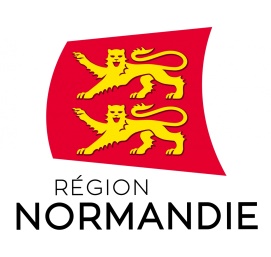 « Regards »Dossier de candidature 2022 / 2023Titre du projet : Porteur(s) dE projetLes structures culturelles peuvent présenter des candidatures mutualisées, dans le but de promouvoir la circulation des œuvres et des artistes en région.Indiquer qui sera le bénéficiaire de la subvention totale (structure culturelle désignée ou équipe artistique) : ……………………………………………………………………………………………………………………….Déclaration sur l’honneurStructure culturelle 1 : Je soussigné(e),Nom, prénom du représentant légal : Qualité : Signature et cachet :Structure culturelle 2 (le cas échéant) : Je soussigné(e),Nom, prénom du représentant légal : Qualité : Signature et cachet :Structure culturelle 3 (le cas échéant) : Je soussigné(e),Nom, prénom du représentant légal : Qualité : Signature et cachet :Partenaire artistique (si bénéficiaire de la subvention) : Je soussigné(e),Nom, prénom du représentant légal : Qualité : Signature et cachet :Certifie exactes et sincères les informations du présent dossier.ProjetBudgetMerci de joindre le budget détaillé du projet (modèle à compléter en annexe), en distinguant les charges résultant des deux temps du parcours pouvant être financés par la Région : la forme artistique in situ : coût de cession (avec dégressivité éventuelle si plusieurs représentations), estimation des défraiements, transports de décors et de matériel, droits d’auteur…les temps de sensibilisation ou ateliers : coût, estimation des défraiements.Rappels : Les dépenses éligibles sont les frais artistiques, techniques et de médiation, induits par le parcours (incluant les défraiements – a minima coût du kilomètre, d’un repas, et d’une nuitée à indiquer), pour tous les temps cités dans le cahier des charges, en dehors des temps de programmation dans les structures culturelles.Les frais de production et les frais de personnel des structures culturelles et des établissements scolaires ou organismes de formation associés ne peuvent être couverts par la subvention. Modalités de mise en œuvre du parcoursAvez-vous prévu de réaliser ce projet dans un établissement scolaire, une structure d’accompagnement ou un organisme de formation particulier (facultatif) ?OuiNonSi oui, le(s)quel(s) :………………………………………………………………………………………… Souhaitez-vous que votre parcours soit proposé aux structures et établissements (plusieurs choix possibles, a minima un département entier): de toute la régiondu Calvados (14) de la Manche (50)de l’Orne (61)de la Seine-Maritime (76)de l’Eure (27)Pièces à fournir avant le 18 février 2022, minuit délai de rigueur: Dossier de candidature dûment complété et signé par toutes les partiesDossier artistique pour la forme artistique in situ et/ou la forme artistique en salle (si différente)Dossier pédagogique le cas échéantBudget détaillé de l’opération : compléter le modèle joint en annexeTout visuel susceptible d’illustrer la démarche (supports obligatoires pour les arts visuels et plastiques et souhaité pour les autres domaines, utilisable pour présenter la saison Regards)Avis de situation au répertoire Sirene (http://avis-situation-sirene.insee.fr/)RIB (si adresse sur le RIB celle-ci doit correspondre au siège social)Statuts à jour et récépissé Préfecture pour les structures n’ayant jamais été financées par la Région ou en cas de changement de situationComposition du bureau Ces pièces sont à déposer avec le dossier de candidature UNIQUEMENT sur la plateforme des aides de la Région Normandie  https://aides.normandie.fr/parcours-regards-2022-2023  cliquer sur « déposer une demande »BUDGET PREVISIONNEL POUR UN PARCOURS REGARDS – SAISON 2022-2023Titre du Parcours :Domaine(s) disciplinaire(s) : Nom(s) du (des) porteur(s) du projet artistique : A préciser pour chaque sessionStructure culturelle 1Nom de la structure : Adresse postale : N° SIRET :Personne référente pour ce dossier : Nom, prénom : Fonction :Téléphone : Mail : Structure culturelle 2 (le cas échéant)Nom de la structure : Adresse postale : N° SIRET :Personne référente pour ce dossier : Nom, prénom : Fonction :Téléphone : Mail :Structure culturelle 3 (le cas échéant)Nom de la structure : Adresse postale : N° SIRET :Personne référente pour ce dossier : Nom, prénom : Fonction :Téléphone : Mail :PARTENAIRE ARTISTIQUENom : Adresse postale : N° SIRET :Personne référente pour ce dossier : Nom, prénom : Fonction :Téléphone : Mail :Titre du parcours :Domaine(s) disciplinaire(s) : Présentation du parcours : (une page maximum)Précisez l’intention du parcours, le lien entre la forme artistique in situ et la forme artistique programmée à l’extérieur de l’établissementForme artistique in situ : Nom de la forme :Equipe artistique :Provenance géographique :  Jauge maximale par représentation :Nombre de représentations maximal par jour :Durée montage / démontage :Contraintes particulières : Forme artistique en salle : Nom de la forme :Equipe artistique : Date (ou période) prévue de la représentation :Tarif proposé par personne : Temps de sensibilisation / ateliers : L’équipe artistique souhaite-t-elle animer des temps de sensibilisation ? Oui / NonNombre maximum de participants : Durée des ateliers (en heures) : Nombre d’intervenants par atelier : indiquez le nom des artistes qui animeront les ateliersCHARGESCHARGESPRODUITSPRODUITSNature de la dépensemontantfinanceurmontantFORME IN SITURégionNom de la forme in situRégionCoût total de session in situRégionNb d’intervenantsRégionTarif horaire/intervenantRégionDroits d’auteur (le cas échéant)Autofinancement…. précisezAutofinancementSENSIBILISATION et-ou ATELIERAutofinancementCoût total de (des) sessions atelier(s)Autre (préciser)Nb d’intervenantsAutre (préciser)Tarif horaire/intervenantAutre (préciser)…. PrécisezAutre (préciser)TOTALGENERALTOTAL GENERALForme In SituTemps de sensibilisation ou atelierCoût du kilomètreCoût d’un repas par personneCoût d’une nuitée par personneAutre 